3 классС 18-28.05.2020ПредметЗаданиеФормат / материалДополнительная информация, электронные ресурсы Обратная связьОсновы ИзоМногообразие цвета в живописи. Пейзаж «Времена года» - «Летний пейзаж»Используя знания о многообразии цветовых оттенков в пространстве выполнить пейзаж посвященный летнему периоду. 2-3 плановое пространство, с учетом перспективы ( сокращение расстояний, размеров предметов в пространстве)А3, гуашь   Примеры выполнения и этапы ведения работы.    Каждый этап отправляем на проверку, начиная с карандашного поиска!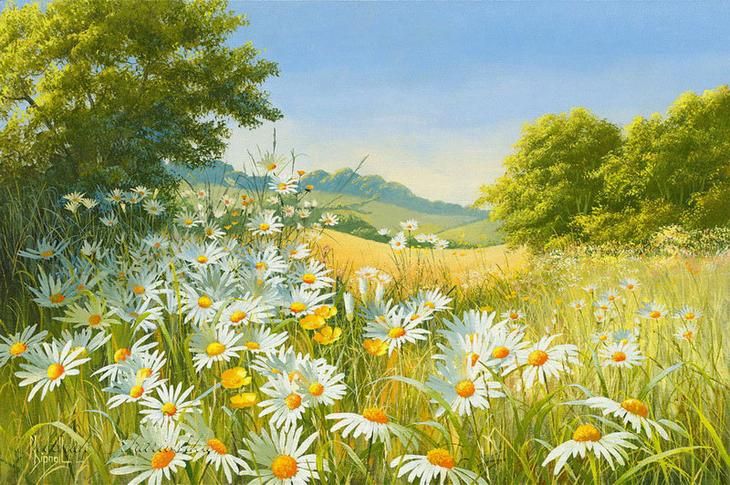 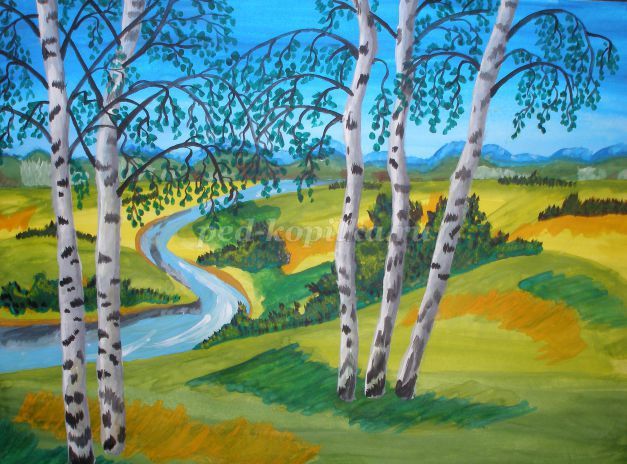 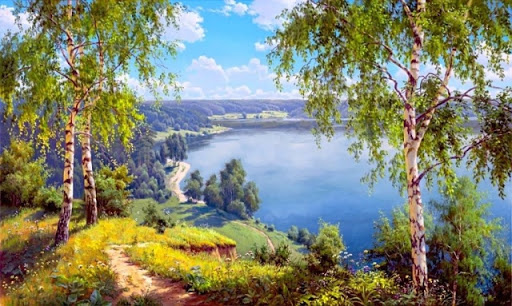 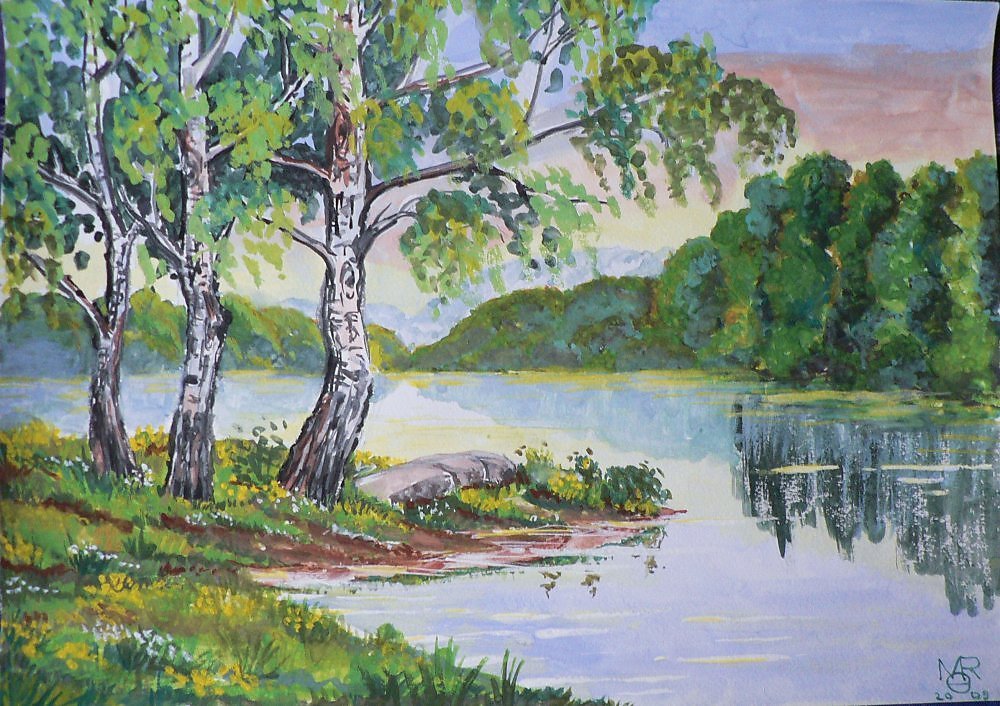 Баляева Анна Павловна (89634321633) –Связь с преподавателем для консультации с пн-пт с 10:00-18:00 Контакт, Viber,  WhatsAppПрикладное творчествоКарнавальная маска. Папье-маше. Создать цветной эскиз для бедующей маски и вылепить из пластилина форму в размер лица человека, для которого она предназначена. Используя знакомую технику работы с рваной бумагой и клеем, выполнить карнавальную маску.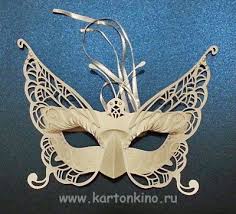 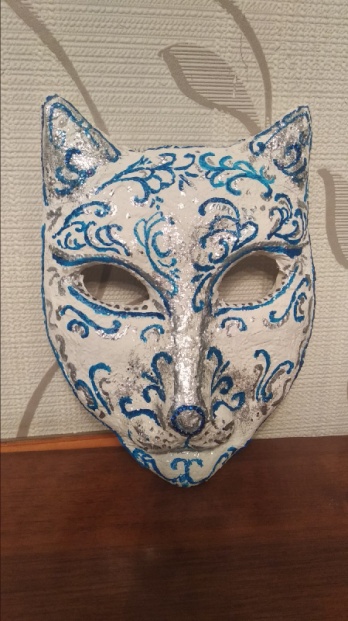 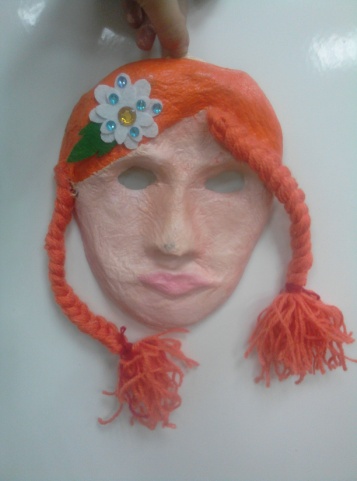 Нейфельд Вероника Андреевна (89123343424) – Связь с преподавателем для консультации с пн-пт с 10:00-18:00 Контакт, Viber,  WhatsAppЛепкаВыполнение композиции «Человек и животное. Хозяин и его животное»скульптурный пластилин, стеки, проволока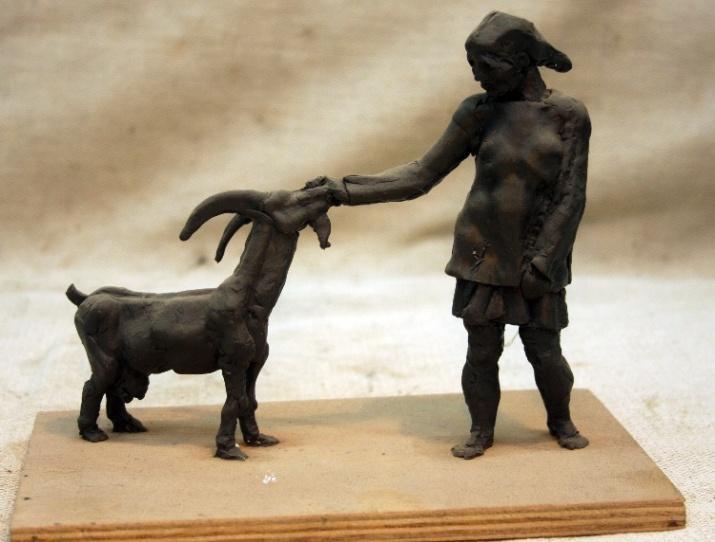 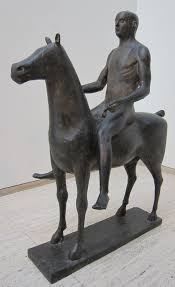 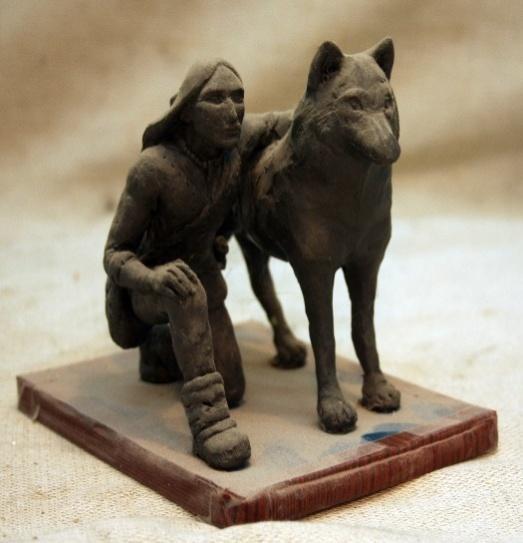 Ходырева Александра Владимировна  (89128245430) -Творческая работа «пираты», «каникулы», «путешествие во времени», «виртуальный мир» и др. Выполнение итоговой работы, закрепление и обобщение полученных знаний.скульптурный пластилин, стеки, проволока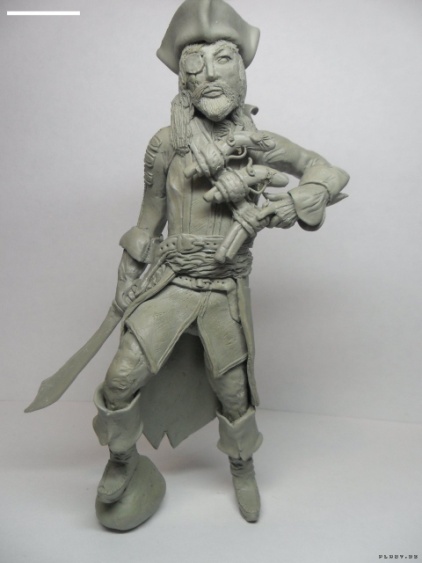 Притчина Оксана Юрьевна  (89513543534) Связь с преподавателеми для консультации с пн-пт с 10:00-18:00 Контакт,Viber, WhatsApp 